 الجمهورية العربية السورية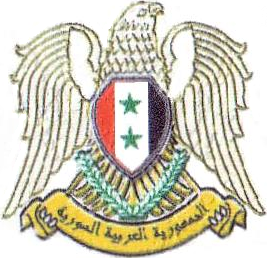        وزارة الصحةالهيئة السورية للاختصاصات الطبية الرقم:126 ه . س / ص / ذ      التعليمات التنفيذية للمفاضلة العامة 2014 ( مقيم فرعي )          السيد مدير الصحة إضافة لما ورد في بنود إعلان المفاضلة العامة 2014 ( مقيم فرعي ) نؤكد على مايلي :نشر إعلان المفاضلة في مكان واضح .الإعلان عن الأوراق المطلوبة للتقدم في مكان واضح .الإعلان عن الاستيعاب المعتمد من الوزارة حصراً في مكان واضح مع تحديد تفاصيل الاستيعاب الخاص بالحاصلين على الاختصاص من وزارة الصحة والاستيعاب الخاص بالحاصلين على الاختصاص من التعليم العالي .  الإعلان عن عدم تغيير رغبات الاستمارة بعد تقديم الأوراق الثبوتية أصولاً.التذكير بأن التقدم يكون في مديرية الصحة ويسمح بخمسة عشر رغبة لعدة محافظات و لا يجوز التقدم بأكثر من طلب واحد ويمكن التقدم عبر موقع وزارة الصحة حسب الإعلان.     WWW.MOH.GOV.SYتتم إضافة العلامات للمعدل كما يلي :(3) علامات للعاملين الإداريين- في وزارة الصحة لمدة لا تقل عن 3 سنوات وعلى رأس عمله الإداري. (6) علامات لأبناء المحافظات النامية ( دير الزور , الحسكة , الرقة ) والمناطق النامية  ( تدمر القريتين , السخنة , السلمية, منبج وريفها , اعزاز, الباب , عفرين , عين العرب ,جسر الشغور ,معرة النعمان ). ويؤخذ منهم تعهد بالالتزام بالعمل في محافظتهم اومنطقتهم النامية حصرا لفترة تعادل مدة الاختصاص مع التأكد من الوثائق التي تثبت ذلك (قيد نفوس- تسلسل دراسي : الشهادة الاعدادية- المرحلة الثانوية)  فقط في رغبات محافظتهم او منطقتهم النامية ويمكنهم تسجيل رغبات أخرى خارج محافظتهم او منطقتهم النامية دون الاستفادة فيها من الإضافة.كما نبين انه لايمكن الحصول على اي وثيقة / من الامتحانات او السجل / بعد التخرج حتى انهاء فترة الالتزام وترسل قوائم باسماء المقبولين لصالح النامية الى الجهتين (الامتحانات - السجل ).يدقق في شرط السن وفق الإعلان :  المواليد بعد  1 / 1 / 1979   يجلب الأطباء الذين أنهوا الاختصاص في وزارة الصحة ولم يحصلوا على الشهادة بعد ، وثيقة نجاح تبين معدل الاختصاص .يشترط لمقيمي الدراسات العليا الذين أنهوا الاختصاص صدور قرار تخرجهم متضمناً مناقشة الرسالة بنجاح. / إحضار مصدقة التخرج/. 10.نؤكد على سرية بيانات الاستمارات وعدم إفشاء أعداد المتقدمين ورغباتهم حفاظاً على حسن سير العمل وتحقيقاً للعدالة وتجنباً للمساءلة القانونية.11.تعلن النتائج في مديرية الصحة ويلتحق المقبولون بأماكن عملهم خلال ثلاثين يوماُ من صدور نتائج القبول تحت طائلة إلغاء قبوله.       دمشق:  8  /  4  / 2014                         مدير التأهيل والتدريب الطبي                                                                               وزير الصحة                                                الدكتور سعد النايف